Geometry Syllabus & Class Expectations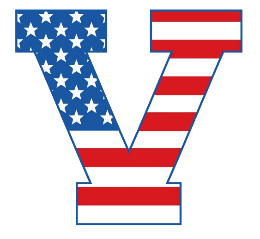 Mrs. Jennifer Scannell			 E-mail: Jen.scannell@hcbe.net website:  https://vhs.hcbe.net/scannell-jen-l	Room:  2410Tutoring:  Monday and Wednesday 7:20-7:50.You can check your grade anytime on InfiniteCampus. Progress reports will be sent out at 6-weekintervals. It is an expectation for YOU to keep up with your grades on infinite campus.Course DescriptionGeometry is the second course in a sequence of three required high school courses designed to ensure career and college readiness. The course represents a discrete study of geometry with correlated statistics applications. The standards in the three-course high school sequence specify the mathematics that all students should study in order to be college and career ready. Additional mathematics content is provided in fourth credit courses and advanced courses including pre-calculus, calculus, advanced statistics, discrete mathematics, and mathematics of finance courses. High school course content standards are listed by conceptual categories including Number and Quantity, Algebra, Functions, Geometry, and Statistics and Probability.More detailed information about this course can be found at: https://www.georgiastandards.org/Georgia-Standards/Pages/Math-9-12.aspxChromebook statement: “All students are issued a district-provided chrome book for instructional purposes, student engagement, and student learning. Chrome book use is at the direction and discretion of the classroom teacher.”IXLStudents will be required to utilize IXL as a means of improving specific content skills. This will be a monthly minor assessment grade which will be due on the last school day of each month. To earn full credit students will need to get four assigned skills to a score of 80%. There will not be an opportunity to earn a late grade on this assignment due to the abundance of time afforded to complete it.Homework Policy- Homework will be given MOST NIGHTS. Students are expected to complete assignments fully to be successful in this class. I do not accept LATE HOMEWORK. Graded Assignments: You will be expected to complete assignments on your own that will be counted as QUIZ GRADES. One EACH UNIT minimumQuizzes - Quizzes will be given frequently to assess student progress.  Tests - Tests will be given at the end of each unit. Test Retake Policy* - *THIS IS A NON-NEGOTIABLE SCHOOL-WIDE POLICY.Two major assessments per semesterTutoring and/or test corrections/error statements requiredRetest before or after school ONLY!No retakes for initial testingMake-up Procedures (for absences from school) – 5 DAY WINDOWStudent is responsible for making up any/all missed work including getting notes from google classroom.A test or quiz must be finished in one visit.  NI’s (NON-Instructional Absence)– PLEASE Make sure you understand when you have an NI, you are responsible for what we have done in class. Quizzes and tests MUST be scheduled upon return and homework should be completed. It is YOUR responsibility to check Google Classroom to see what you missed. An NI is not a FREE day. It is not the same policy as if you were out sick. Be responsible for your work.  CHEATING of any kind will not be tolerated. The following are examples of cheating.Giving out or copying homework via in school or in a virtual setting.  Giving or receiving assistance during an assessment.  The above will be sufficient grounds for a zero to be given to BOTH students for that assignment. 	
TEST DAYS-All electronic devices (phones, smart watches, etc.) will need to be placed in your bookbag and be placed in the front of the room. They can be retrieved once all tests have been handed in.PLEASE RETURN THIS PAGE Geometry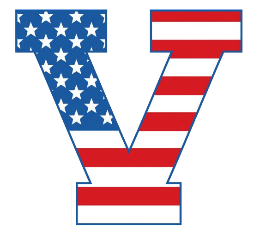 Mrs. Jennifer ScannellBy signing below I acknowledge that I have received, read and understand all the objectives, student expectations, classroom rules and procedures, grading policy, disciplinary consequences, calculators, and tutoring information in the syllabus for the Geometry course. Parent/ Guardian, please include your email address and the single best phone number at which to contact you between 7:30-3:30. Student Name (Print)   ________________________________________ 		Period ______________	Parent/Guardian Name__________________________________ Number ____________________________Parent/Guardian E-mail Address _________________________________________________________________________________________________			___________________________________Parent/Guardian Signature			           		Student Signature